景美女中108指考考生服務處設置地點以下考場不設置服務處，考生可自行至休息處休息。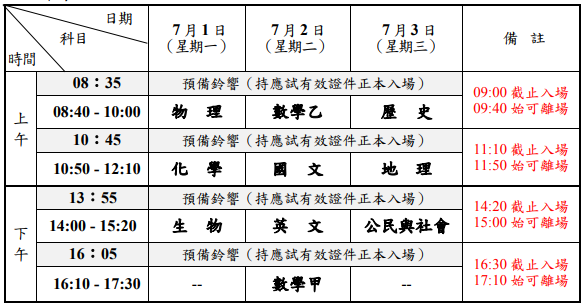 考場名稱地址人數考生服務處設置地點師大附中台北市大安區信義路三段143號86中興堂中山女中台北市中山區長安東路二段141號228活動中心考場名稱地址人數考生休息處新北高中新北市三重區三信路1號16體育館新莊高中新北市新莊區中平路135號11活動中心萬芳高中台北市文山區興隆路三段115巷1號11活動中心4F永平高中新北市永平區永平路205號9體育館